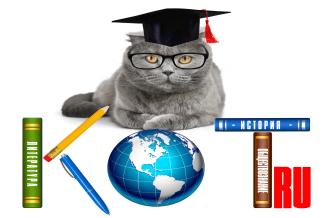 БЛАНК ОТВЕТОВДАННЫЕ УЧАСТНИКА:ОТВЕТЫ:Заполненный БЛАНК ОТВЕТОВ необходимо отправить на электронный адрес: ruskotru@mail.ruНазвание олимпиады (конкурса, викторины)«ФИЛОСОФИЯ ВОЗРОЖДЕНИЯ»ФИО участникаКласс/группаУчебное заведение, город (д/с, школа, ССУЗ) ФИО педагога-организатораДолжность педагога-организатораАдрес электронной почты педагогаАдрес электронной почты участникаНомер задания123456789101112131415